Publicado en Madrid el 03/04/2020 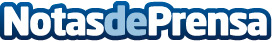 Covid19: La Fundación Mejora y los ministros voluntarios de Scientology se remangan y contribuyen en EspañaHan entregado más de 2 toneladas de hidrogel a policia, hospitales, residencias, iglesias, y trabajan en conseguir 10.000 mascarillas especialmente para hospitales y residencias de mayores. Además han creado un Centro Online de Recursos de Prevención con infograficos y videosDatos de contacto:Ivan Arjona912092170Nota de prensa publicada en: https://www.notasdeprensa.es/covid19-la-fundacion-mejora-y-los-ministros Categorias: Nacional Medicina Entretenimiento Solidaridad y cooperación http://www.notasdeprensa.es